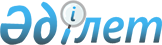 О Графике совещаний экспертных и рабочих групп Комиссии Таможенного союза на II квартал 2011 года
					
			Утративший силу
			
			
		
					Решение Комиссии таможенного союза от 7 апреля 2011 года № 630. Утратило силу решением Коллегии Евразийской экономической комиссии от 20 ноября 2018 года № 186.
      Сноска. Утратило силу решением Коллегии Евразийской экономической комиссии от 20.11.2018 № 186 (вступает в силу по истечении 30 календарных дней с даты его официального опубликования).
      Комиссия Таможенного союза решила:
      Утвердить График совещаний экспертных и рабочих групп Комиссии Таможенного союза на II квартал 2011 года.
      Члены Комиссии Таможенного союза: ГРАФИК1
проведения совещаний экспертных и рабочих групп
Комиссии Таможенного союза
на II квартал 2011 года
      _______________________
      1Сроки могут быть изменены с учетом предложений Сторон
					© 2012. РГП на ПХВ «Институт законодательства и правовой информации Республики Казахстан» Министерства юстиции Республики Казахстан
				
от Республики
Беларусь 
от Республики
Казахстан
от Российской
Федерации
С. Румас
У. Шукеев
И. Шувалов
Сроки и
место
проведения
Участники мероприятий
Проводимые мероприятия
и вопросы, вносимые на
рассмотрение
Основание
включения
Ответственные
за подготовку и
проведение
1.
5–7 апреля
2011 г., 
г. Москва
Эксперты государств
- членов
Таможенного
союза
Совещание экспертов
государств - членов
Таможенного союза по
рассмотрению сметы
расходов Комиссии
Таможенного союза на
2012 год.
Протокол 
совещания
экспертов  от
17–18 марта 2011
г.
Департамент
финансовой
политики
2.
6 апреля
2011г.,
г.Москва
Эксперты
государств
- членов
Таможенного
союза
Совещание экспертов
государств - членов
Таможенного союза по
рассмотрению Годового
отчета исполнения
сметы расходов
Комиссии Таможенного
союза за 2010г.
Положение о
смете расходов
Административ-
ный департамент
(бухгалтерия)
3.
11-12
апреля
2011 г.
г. Москва
Рабочая
группа по
вопросам
гармонизации
законода-
тельств
государств–
членов
Таможенного
союза в
части
установления
ответствен-
ности за
нарушение
требований
законода-
тельства
Таможенного
союза и за-
конода-
тельств его членов в
сфере
технического
регулирова-
ния,
санитарных,
ветеринарных
и фитосани-
тарных мер
Заседание рабочей
группы по проекту
Соглашения о
гармонизации
законодательств
государств – членов
Таможенного союза в
части определения
видов административных
правонарушений и
установления
ответственности за
нарушения в сфере
технического
регулирования,
применения санитарных,
ветеринарных и
фитосанитарных мер
Протокол 
седьмого
заседания
Координационного
комитета по
техническому
регулированию,
применению 
санитарных,
ветеринарных и
фитосанитарных   мер от 28.02.
-01.03.2011.
Департамент
политики
технического
регулирования,
санитарных,
ветеринарных и
фитосанитарных
мер
4.
13–15
апреля
2011 г.,
г. Москва,
Члены
экспертной
группы
"Косвенные
налоги",
представите-
ли
министерств
и ведомств
Сторон
Совещание экспертной
группы "Косвенные
налоги":
1. По проблемным
вопросам в сфере
косвенного
налогообложения,
отраженных в Протоколе
заседания экспертной
группы "Косвенные  
налоги" государств-
членов Таможенного
союза от 04 марта 2011
г.
2. По вопросам
информационного обмена
Протокол
заседания от 04
марта 2011 г.
Департамент
финансовой
политики
5.
13–15
апреля
2011 г.,
г. Москва
Рабочая
группа "По
вопросу
взаимного
признания
регистраци-
онных
удостовере-
ний на
лекарствен-
ные средства
производите-
лей
государств –
членов
Таможенного
союза"
Заседание рабочей
группы по вопросам:
1. О  проекте  правил 
организации 
производства и
контроля качества
лекарственных средств (GMP).
2. О проекте Единых
правил инспектирования
фармацевтического 
производства на
соответствие правилам
GMP.
3. О проекте формата
инспекционного отчета.
4. О проекте 
Рекомендаций по 
оформлению
(составлению)
инспекционного отчета
при проведении
проверок предприятий-
производителей
лекарственных средств,  подтверждения
соответствий правилам
организации
производства и 
контроля качества
лекарственных средств.
5. О проекте Единых
требований к 
инструкции по
медицинскому
применению
лекарственных средств
(доработанный с учетом
замечаний экспертов
рабочей группы).
План мероприятий
по взаимному
признанию
регистрационных
удостоверений на
лекарственные 
средства
производителей
государств–
членов
Таможенного
союза,
произведенные в
условиях
надлежащей
производственной
практики (GMP),
утвержденный
решением КТС от
18 июня 2010
года № 298
Департамент
политики
технического
регулирования,
санитарных,
ветеринарных и
фитосанитарных
мер
6.
19-21 апреля
2011 г.,
г. Москва
Экспертная и
рабочая
группы по
техническому
регулирова-
нию,
санитарным,
ветеринарным
и фитосани-
тарным мерам и оценке
соответствия
Разработка Положения
о порядке формирования
перечней международных
и региональных
(межгосударственных)
стандартов, а в случае
их отсутствия – 
национальных
(государственных)
стандартов,
обеспечивающих
соблюдение требований
технического 
регламента Таможенного
союза и необходимых
для осуществления оценки (подтверждения)
соответствия.
Разработка Положения о
порядке ввоза на
таможенную территорию
Таможенного союза
продукции, в отношении  которой 
устанавливаются
обязательные
требования в рамках
Таможенного союза.
Разработка
графического
изображения единого
знака и проекта
Положения о едином
знаке обращения
План мероприятий
по реализации
Соглашения о
единых принципах
и правилах
технического
регулирования в
Республике
Беларусь,
Республике
Казахстан и
Российской
Федерации
(Решение КТС от
18 ноября 2010
года № 453)
Департамент
политики
технического
регулирования,
санитарных,
ветеринарных и
фитосанитарных
мер
7.
14–15 апреля
2011 г.,
г. Москва
Члены
экспертной
группы
"Косвенные
налоги",
представи-
тели
министерств и ведомств
Сторон
Совещание экспертов
Сторон (с участием
разработчиков
программного
обеспечения) по
информационному
обмену, включая
согласование описания
правил форматно-
логического контроля,
применяемого при
обработке Заявления о
ввозе товаров и уплате
косвенных налогов.
П.6 Протокола
заседания от 04
марта 2011 г.
Департамент
финансовой
политики
8.
25-27 апреля
2011г.
Эксперты
таможенных
служб
Рассмотрение проекта
формы ДТС-2 и Правил 
ее заполнения при 
определении таможенной
стоимости товаров по
методам определения
таможенной стоимости,
предусмотренным
статьями 6-10 Согла-
шения об определении
таможенной стоимости
товаров, перемещаемых
через таможенную
границу Таможенного
союза, от 25 января
2008 года
Протокол
заседания
экспертов от 31
марта 2011
г. в г.Москве
Департамент
таможенного
администриро-
вания
9.
16–17 мая
2011 г.,
г. Минск
Эксперты
государств-
членов
Таможенного
союза
Совещание экспертов
государств - членов
Таможенного союза по
рассмотрению сметы
расходов Комиссии
Таможенного союза на
2012 год.
Протокол
совещания
экспертов от 
17–18 марта 2011
г.
Департамент
финансовой
политики
10.
18-22 апреля
ГНИВЦ ФТС РФ
Эксперты
таможенных
служб
Заседание экспертной
группы для разработки
классификаторов,
используемых для 
заполнения таможенных
деклараций: Внесение
изменений в
электронные копии
декларации на 
Предложение
Секретариата
Комиссии
Департамент
статистики
11.
22-23
апреля
2011 г.,
г. Москва
Рабочая
группа
"Фитосани-
тарные меры"
Заседание рабочей
группы по внесению
изменений в Положение  о порядке
осуществления
карантинного
фитосанитарного
контроля (надзора)
на таможенной границе
Таможенного союза и
Положения о порядке
осуществления
карантинного
фитосанитарного
контроля (надзора)
на таможенной 
территории Таможенного
союза.
Протокол
заседания
рабочей группы
от 15-17 марта
2011 г.
Департамент
политики
технического
регулирования,
санитарных,
ветеринарных и
фитосанитарных
мер
12.
25-27
апреля
2011 г.,
г. Москва
Эксперты
статистичес-
ких служб,
центральных
банков и
таможенных
служб Сторон
Заседание экспертной
группы "Таможенное
администрирование и 
статистика" по
направлению
"Статистика" по 
вопросу разработки и 
согласования проекта
Инструкции о порядке
формирования данных
таможенной статистики
внешней торговли и
статистики взаимной
торговли.
п. 2.2. Решения
КТС от 26 ноября
2009 г. № 125
Департамент
статистики
13.
2-я 
половина
апреля
г. Москва
Члены
экспертной
группы по
направлению
"Специальные
защитные,
антидемпин-
говые и
компенсаци-
онные меры",
представите-
ли
министерств
и ведомств
Сторон
Заседание экспертной 
группы по направлению
"Специальные защитные,
антидемпинговые и
компенсационные меры"
по вопросам:
- О доработке проекта
Протокола о внесении
изменений и дополнений
в Соглашение о
применении специальных
защитных,
антидемпинговых и
компенсационных мер по
отношению к третьим
странам от 25 января
2008 года, по
результатам
внутригосударственного
согласования;
- О распространении
на единую таможенную
территорию Таможенного
союза специальных
защитных и
антидемпинговых мер,
действующих на
национальных уровнях
в государствах–членах
Таможенного союза по
отношению к третьим
странам;
- О положении об
использовании и защите
конфиденциальной
информации в органе,
проводящем
расследования,
предшествующие
применению специальных
защитных,
антидемпинговых и
компенсационных мер,
на единой таможенной
территории Таможенного
союза;
- О передаче Комиссии
Таможенного союза
полномочий,
предусмотренных
Соглашением о применении специальных
защитных,
антидемпинговых и
компенсационных мер по
отношению к третьим
странам от 25 января
2008 года, в отношении
товаров, происходящих
с таможенных
территорий третьих
стран и
предназначенных для
единой таможенной
территории Таможенного
союза, в полном объҰме
1. Решение КТС
от 02.03.2011 г.
№ 550
2. Решение КТС 
от 02.03.2011 г.
№ 572
3. Решение МГС
(ВО ТС) от 21
мая 2010 года № 37
Департамент по
защитным мерам
во внешней
торговле
14.
2-я
половина
апреля
2011 г.,
г. Москва
Эксперты
заинтересо-
ванных
министерств
и ведомств
государств–
членов
Таможенного
союза
Заседание экспертной
группы "По вопросам
экспортного контроля".
Решение КТС от
26 февраля 2010
г. № 181
Департамент
торговой
политики
15.
апрель
2011 г.
г.Москва
Эксперты
заинтересо-
ванных
министерств
и ведомств
государств–
членов
Таможенного
союза
Совещание экспертов
Сторон по вопросу
корректировки ставок
Единого таможенного
тарифа Таможенного
союза в отношении шин
новых.
Протокол
заседания
Комитета по
вопросам
регулирования
внешней торговли
от 22 февраля №
10
Департамент
таможенно-
тарифного и
нетарифного
регулирования
16.
апрель
2011 г.
г.Москва
Эксперты
заинтересо-
ванных
министерств
и ведомств
государств–
членов
Таможенного
союза
Совещание экспертов
Сторон по вопросу
корректировки ставок
Единого таможенного
тарифа Таможенного
союза в отношении
нитей полиэфирных.
Письмо МЭР
России от
18.03.2011 г.
№ 5003–АС/Д12
Департамент
таможенно-
тарифного и
нетарифного
регулирования
17.
май 2011
г.,
г. Москва
Эксперты
таможенных
служб Сторон
Заседание (по
результатам ВГС)
экспертной группы по
обсуждению вопроса
реализации пункта 2
статьи 217 ТК ТС в
части условий, при
которых таможенные
органы не требуют
предоставление
обеспечения уплаты
таможенных платежей,
налогов при помещении
товаров под таможенную
процедуру таможенного
транзита.
Письмо о внутри-
государственном
согласовании от
18.03.2011 г. №
КТС/03-650.
Департамент
таможенного
администриро-
вания
18.
20-22
апреля
2011г.
г. Москва
Эксперты
таможенных
служб,
экономичес-
ких и
финансовых
министерств
Сторон
Консультация и
переговоры по вопросу
толкования и
применения статей 211
и 370 ТК ТС
Статья 2
Договора о
Таможенном
кодексе,
Инициатива
Секретариата
Департамент
таможенного
администрирова-
ния,
Правовой
департамент,
Департамент
торговой
политики
19.
апрель-май
2011г.
г.Минск
г.Москва
Эксперты
таможенных
органов
Сторон
Совещание экспертов
государств - членов
Таможенного союза по
информационному обмену
между государствами-
членами Таможенного
союза в области
зачисления и 
распределения ввозных
таможенных пошлин: о
подготовке проекта
Технических  условий
обмена информацией в
рамках реализации
Протокола о порядке  
обмена информации,
связанной с уплатой
ввозных таможенных
пошлин.
Решение КТС от
28 января 2011
г. № 532
Департамент
финансовой
политики
20.
27-29
апреля
2011г.
г. Москва
Эксперты
таможенных
служб Сторон
Заседание экспертов по
вопросу внесения
изменений и дополнений
в Инструкцию о
внесении изменений и
дополнений в
декларацию на товары
после выпуска товаров,
утвержденную Решением
Комиссии Таможенного
союза от 20 мая 2010
года № 255
По результатам
внутригосударст-
венного
согласования
Сторон
Департамент
таможенного
администриро-
вания
21.
апрель-май
2011 г.
г.Москва
Эксперты
таможенных
служб,
экономичес-
ких и
финансовых
министерств
Сторон
Заседание экспертов
по вопросу о порядке
администрирования
Республикой Казахстан
товаров после 1 июля
2011 года, в отношении
которых Республика
Казахстан применяет
ставки таможенных
пошлин, отличные от
ставок, установленных
Единым таможенным
тарифом Таможенного
союза, при их ввозе на
таможенную территорию Республики Беларусь
и Российскую Федерацию
(Приложение № 5 к
Решению Комиссии
Таможенного союза от
27 ноября 2009 г. N 130)
Решением 
Межгоссовета
ЕврАзЭС (Высшего
органа
Таможенного 
союза) на уровне
глав государств
от 9 декабря
2010 года № 64
Департамент
таможенного
администрирова-
ния,
Правовой
департамент,
Департамент
торговой
политики,
Департамент
статистики,
Департамент
таможенно-
тарифного и
нетарифного
регулирования
22.
II квартал
2011 г.
г.Астана
Эксперты
таможенных
служб и
министерств финансов
Сторон
Заседание экспертной
группы  по вопросу
разработке порядка
временного ввоза и
вывоза физическими
лицами драгоценных   
металлов и камней для
личного пользования.
Обращение ФТС России (исх. №
01-18/62546 от
22.12.2010 г.),
поддержанное ГТК РБ (исх.№
02-31/2129-п от
16.02.2011г) и
КТК МФ РК (исх.
№ КТК-1-2-16/
1338 от
07.02.20011 г.)
Департамент
таможенного
администриро-
вания
23.
II декада
мая 2011г.,
Москва
Экспертная группа
Заседание рабочей
группы по внесению
изменений и дополнений  в Соглашение о 
правилах определения
происхождения товаров
из развивающихся и
наименее развитых
стран от 12 декабря
2008 года
Решение КТС от 17 августа 2010 года № 361
Департамент
таможенного
администриро-
вания
24.
17-18 мая
2011 г.,
г. Москва
Экспертная и
рабочая
группы по
техническому
регулирова-
нию,
санитарным,
ветеринарным
и фитосани-
тарным мерам
и оценке
соответствия
Разработка Соглашения
о порядке принятия
экстренных мер по
предотвращению выпуска
в обращение опасной
продукции в рамках
Таможенного союза.
Разработка Положения
о порядке проведения
межлабораторных
сравнительных
испытаний (сличений)
для обеспечения
компетентности
испытательных
лабораторий,
осуществляющих
деятельность по оценке
соответствия в рамках
Таможенного союза.
План мероприятий
по реализации
Соглашения о
единых принципах
и правилах
технического
регулирования в
Республике
Беларусь,
Республике
Казахстан и
Российской
Федерации
(Решение КТС от
18 ноября 2010
года № 453)
Департамент
политики в
сфере
технического
регулирования,
санитарных,
ветеринарных и
фитосанитарных
мер
25.
май 2011
г.,
г. Москва
Рабочая
группа
"Фитосанитар-ные меры"
Заседание рабочей
группы по формированию
проекта Единого
перечня карантинных
объектов Таможенного
союза
План
первоочередных
мероприятий,
направленных на
гармонизацию
карантинных
фитосанитарных
мер государств -
членов
Таможенного
союза на
2011-2012 годы
Департамент
политики в
сфере
технического
регулирования,
санитарных,
ветеринарных и
фитосанитарных
мер
26.
июнь 2011г.
г. Москва
Рабочая
группа
Заседание рабочей
группы по вопросу О
присоединении
государств – членов
Таможенного союза к
Конвенции об упрощении
формальностей в
торговле товарами 1987
года и Конвенции о
процедуре общего
транзита 1987 года.
Решение КТС от
28 января 2011
г. № 529
Департамент
таможенного
администриро-
вания
27.
май 2011 г.
г. Москва
Рабочая
группа
"Ветеринар-
но-
санитарные
меры"
Заседание рабочей
группы по вопросам
внесения изменений в
нормативные документы
Таможенного союза в
области ветеринарии
Протокол
заседания
рабочей группы
Департамент
политики в
сфере
технического
регулирования,
санитарных,
ветеринарных и
фитосанитарных
мер
28.
май 2011 г.
г. Москва
Рабочая
группа
"Санитарные
меры"
Заседание рабочей
группы по вопросам:
1. О возможности
отнесении
родентицидов,
фунгицидов,
гербицидов,
противовсходных
средств и регуляторов
роста растений,
предназначенных для
применения в быту,
указанных в табличной
части Раздела II
Единого перечня
товаров по коду ТН ВЭД
ТС "из 3808", к
товарам бытовой химии.
2. О внесении
изменений в приложение
№ 1 к Единой форме
свидетельства о
государственной
регистрации
(Положение о порядке
оформления Единой
формы документа,
подтверждающего
безопасность продукции
(товаров)):
- в части внесения
дополнений, содержащих
требования
(инструкцию) по
заполнению Единой
формы свидетельства о
государственной
регистрации продукции;
- в части дополнения
первого абзаца пункта
5 Положения о порядке
оформления после слов
"уполномоченных
органов" словами "в
соответствии с
национальным
законодательством
Сторон".
3. О внесении в
приложение № 2 к
Единой форме
свидетельства о
государственной
регистрации
(Положение о реестре свидетельств о 
государственной
регистрации)
дополнений,
регламентирующих
процедуру выдачи
выписок из Единого 
реестра свидетельств о
государственной
регистрации на товары,
подлежащие санитарно-
эпидемиологическому
надзору (контролю) на
таможенной границе и
таможенной территории
Таможенного союза, 
размещенного на официальной странице
Комиссии Таможенного
союза в сети Интернет.
4. О ввозе ограниченных партий
биологически активных
добавок к пище и
специального
спортивного питания,
предназначенных для
обеспечения
национальных
спортивных сборных
команд государств-
членов Таможенного
союза.
5. О количестве
товара (продукции),
разрешенного к
перемещению через
таможенную границу
Таможенного союза в
качестве образца для
целей государственной
регистрации.
Протокол
заседания
рабочей группы
по направлению
"Санитарные
меры" от 
9-11.02.2011
Письма Минздрава
Республики
Беларусь от
14.03.2011 №
10-27/10-303 и
от 17.03.2011 №
10-27/10-322.
Департамент
политики в
сфере
технического
регулирования,
санитарных,
ветеринарных и
фитосанитарных
мер
29.
май 2011 г.
г. Москва
Рабочая
группа
"Гармониза-
ция
санитарно-
эпидемиоло-
гических и
гигиеничес-
ких
требований"
Заседание рабочей
группы по вопросам:
1. О включении
требований маркировки
рыбной продукции, в
том числе по массовой
доле глазури, в Единые
санитарные требования.
2. О внесении
дополнительных
нормативов содержания
меди и цинка в
желатине, согласно
директивы ЕС.
3. О  внесении
изменений в разделы
"Требования к
минеральным водам" и
"Требования к питьевой
воде, расфасованной в
емкости".
4. О разрешении
использования
полистирола для
упаковки пищевых
продуктов,
предназначенных для
питания детей
дошкольного (старше
трех лет) и школьного
возраста.
5. О возможности
введения в действие на
территории Таможенного
союза гармонизирован-
ной на глобальном
уровне системы
классификации и
маркировки химических
веществ и их смесей с
01 января 2012 года.
6. О нормировании
радионуклидов в
пищевых продуктах для
беременных и кормящих
женщин (согласно
нормативу для
специализированных
пищевых продуктов
для детей); в БАД к
пище на основе
компонентов
растительного и
животного
происхождения.
7. О возможности и 
необходимости
использования селена
для обогащения 
продуктов массового
потребления.
Протокол
заседания
рабочей группы
по направлению
"Гармонизация  
санитарно-
эпидемиологичес-
ких и
гигиенических
требований" от
16-18.02.2011
Департамент
политики в
сфере
технического
регулирования,
санитарных,
ветеринарных и
фитосанитарных
мер
30.
16-20 мая,
20-24 июня,
г. Москва
эксперты
государств-
членов
Таможенного
союза
Выработка единых
подходов по 
классификации
проблемных товаров.
Обсуждение вопроса о
возможности внесения
изменений в форму
предварительного
решения по
классификации товара в
соответствии с ТН ВЭД
ТС в части дополнения
ее изображением
внешнего вида товара,
а также в связи с этим
в порядок ее
заполнения".
Предложение ФТС
РФ
Департамент
таможенно-
тарифного и
нетарифного
регулирования
31.
июнь 2011г.
г. Москва
Эксперты
таможенных
служб Сторон
Обсуждение предложений
по внесению  изменений
и дополнений в
Таможенный кодекс
Таможенного союза.
Секретариат   Таможенного союза
Департамент
таможенного
администрирова-
ния,
Правовой
департамент,
Департамент
торговой
политики,
Департамент
статистики,
Департамент
таможенно-
тарифного и
нетарифного
регулирования,
Департамент по
защитным мерам
во внешней
торговле,
Департамент
политики в
сфере
технического
регулирования,
санитарных,
ветеринарных и
фитосанитарных
мер,
Департамент
финансовой
политики
32.
23-27 мая,
20-24 июня
г. Москва
Эксперты
таможенных
служб Сторон
Внесение изменений и
дополнений в
Технические условия
информационного
взаимодействия
таможенных органов
государств-членов
Таможенного союза при
контроле за
перевозками товаров и
транспортных средств
по таможенной
территории Таможенного
союза в соответствии с
таможенной процедурой
таможенного транзита.
Разработка проекта
Технических условий
обмена информацией
между таможенными
органами государств-
членов Таможенного
союза, обеспечивающий
подтверждение
фактического вывоза
через Таможенную
границу Таможенного
союза
Предложение
Республики
Казахстан
ФТС РФ
КТК МФ РК
ГТК РБ
33.
23-27 мая
г. Москва,
20-24 июня
г. Алматы
Эксперты
таможенных
служб Сторон
Рассмотрение проекта
Технологии обмена
информацией о товарах,
перемещаемых по линиям
электропередачи и
трубопроводным
транспортом, в том
числе при
осуществлении
смешанных перевозок с
использованием
трубопроводного
транспорта
Предложение
Республики
Казахстан
Департамент
таможенного
администриро-
вания
34.
апрель-июнь
2011 г.
г. Москва
г. Минск
Эксперты
государств-
членов
Таможенного
союза
Совещание экспертов
государств – членов
Таможенного союза по
подготовке Соглашения
об определении порядка
уплаты вывозных
таможенных пошлин
(иных пошлин, налогов
и сборов, имеющих
эквивалентное
действие) при вывозе
товаров с таможенной
территории Таможенного
союза.
Решение КТС от 8
декабря 2010 г.
№ 486
Департамент
финансовой
политики
35.
апрель-июнь
2011 г.
г. Москва
Эксперты
заинтересо-
ванных
министерств и
ведомств
государств–
членов
Таможенного
союза
Заседание подгруппы
"Алкогольная
продукция" в рамках
экспертной группы по
применению запретов и
ограничений
неэкономического
характера во взаимной
торговле государств-
членов Таможенного союза.
Решение КТС от
16 апреля 2010
г. № 224
Департамент
таможенно-
тарифного и
нетарифного
регулирования
36.
апрель-июнь
2011 г.
г. Москва
Эксперты
заинтересо-
ванных
министерств и ведомств
государств–
членов
Таможенного
союза
Заседание подгруппы
"Озоноразрушающие
вещества, опасные
отходы и ядовитые
вещества" в рамках
экспертной группы по
применению запретов и
ограничений
неэкономического
характера во взаимной
торговле государств-
членов Таможенного
союза.
Решение КТС от
16 апреля 2010
г. № 224
Департамент
таможенно-
тарифного и
нетарифного
регулирования
37.
апрель-июнь
2011 г.
г. Москва
Эксперты
заинтересо-
ванных
министерств и ведомств
государств–
членов
Таможенного
союза
Заседание подгруппы
"Служебное и 
гражданское оружие" в
рамках экспертной
группы по применению
запретов и ограничений
неэкономического
характера во взаимной
торговле государств-
членов Таможенного
союза
Решение КТС от
16 апреля 2010
г. № 224
Департамент
таможенно-
тарифного и
нетарифного
регулирования
38.
апрель-июнь
2011 г.
г. Москва
Эксперты
заинтересо-
ванных
министерств и ведомств
государств–
членов
Таможенного
союза
Заседание подгруппы
"Лекарственные
средства для
ветеринарии и средства
защиты растений" в
рамках экспертной
группы по применению
запретов и ограничений
неэкономического
характера во взаимной
торговле государств-
членов Таможенного
союза.
Решение КТС от
16 апреля 2010
г. № 224
Департамент
таможенно-
тарифного и
нетарифного
регулирования
39.
апрель-июнь
2011 г.
г. Москва
Эксперты
заинтересо-
ванных
министерств и ведомств
государств–
членов
Таможенного
союза
Заседание подгруппы
"Наркотические
средства и
психотропные вещества"
в рамках экспертной
группы по применению
запретов и ограничений
неэкономического
характера во взаимной
торговле государств-
членов Таможенного
союза.
Решение КТС от
16 апреля 2010
г. № 224
Департамент
таможенно-
тарифного и
нетарифного
регулирования
40.
апрель-июнь
2011 г.
г. Москва
Эксперты
заинтересо-
ванных
министерств и ведомств
государств–
членов
Таможенного
союза
Заседание подгруппы
"Драгоценные металлы и
драгоценные камни" в
рамках экспертной
группы по применению
запретов и ограничений
неэкономического
характера во взаимной
торговле государств-
членов Таможенного
союза.
Решение КТС от
16 апреля 2010
г. № 224
Департамент
таможенно-
тарифного и
нетарифного
регулирования
41.
июнь 2011г.
г. Москва
Эксперты
Сторон
Совещание экспертов 
Сторон по доработке
проекта Соглашения о 
свободных складах и
таможенной процедуре
свободного склада
Предложение
Республики
Казахстан
Департамент
таможенного
администрирова-
ния
42.
25-29
апреля
2011 г.
г. Москва
Эксперты
Сторон
Совещание экспертов
Сторон по разработке
проекта Соглашения
об особенностях
таможенного транзита
товаров Таможенного
союза, перемещающихся
через территорию
государства, не
являющегося членом
Таможенного союза,
а также об
особенностях
перемещения товаров и
транспортных средств с
территории
Калининградской
области Российской
Федерации на остальную
часть таможенной
территории Таможенного
союза и с остальной
части таможенной
территории Таможенного
союза на территорию 
Решение КТС от
07.04.2011
Департамент
таможенного
администрирова-
ния
43.
апрель-июнь
2011 г.
г. Москва
Эксперты
Сторон
Соглашение по вопросам
свободных (специаль-
ных, особых)
экономических зон на
таможенной территории
таможенного союза и
таможенной процедуры
свободной таможенной
зоны
Предложение
Российской
Федерации –
внести изменение
в Соглашение
(Получено в
рабочем порядке)
Департамент
таможенного
администрирова-
ния
44.
апрель-июнь
2011 г.
г. Москва
Эксперты
Сторон
Согласование проекта
решения Комиссии
Таможенного союза "О
перечне условий,
производственных и
технологических
операций, достаточных
для признания товара
изготовленного
(полученного) с
использованием
иностранных товаров,
помещенных под
таможенную процедуру
свободной таможенной
зоны или таможенную
процедуру свободного
склада, товаром
Таможенного союза"
(п.9.1. повестки дня
КТС-22).
Протокол
видеоконференции
от 15 февраля
2011 г.
Департамент
таможенного
администрирова-
ния
45.
14-15
апреля,
июнь 2011г.
г. Москва
Эксперты
Сторон
Разработка критериев
для лиц,
осуществляющих
деятельность по 
производству товаров
и (или) экспортирующих
товары, к которым не
применяются вывозные
таможенные пошлины,
претендующим получить
статус уполномоченного
экономического
оператора
Решение КТС от 8
декабря 2010
года № 497,
протокол
заседаний
экспертов от 14
февраля 2011 г.
Департамент
таможенного
администрирова-
ния
46.
27-28 июня
2011 г.
г. Москва
Эксперты
таможенных
служб Сторон
Заседание экспертов по
вопросу обсуждения
предложений по
внесению изменений в 
Порядок корректировки
таможенной стоимости
товаров, утвержденного
Решением Комиссии
Таможенного союза от
20.09.2010 г. № 376
Протокол
заседания
экспертов от
01.04.2011г. в
г. Москве
Департамент
таможенного
администрирова-
ния
47.
27июня-1
июля 2011г.
г. Москва
Эксперты
таможенных
служб Сторон
Заседание экспертов по
вопросу разработки
проекта инструкции,
регламентирующей
единый порядок и форму
внесения изменений в
декларацию на товары,
и объединяющего КДТ и
КТС.
Обсуждения вопроса
внесения изменений в
статьи 191 и 193 ТК ТС
Протокол
заседания
экспертов от
01.04.2011г. в
г. Москве
Департамент
таможенного
администрирова-
ния
48.
6-8 июня
2011 г.,
г. Москва
Эксперты
статистичес-
ких служб,
Центральных
банков и
таможенных
служб Сторон
Заседание экспертной
группы "Таможенное
администрирование и
статистика" по
направлению
"Статистика" по
вопросу разработки и
согласования проекта
Инструкции о порядке
формирования данных
таможенной статистики
внешней торговли и
статистики взаимной
торговли.
п. 2.2. Решения
КТС от 26 ноября
2009 г. № 125
Департамент статистики
49.
7-8 июня
2011 г.
г.Новорос-
сийск
Эксперты
Сторон
Заседание экспертной
группы "Обустройство и
оснащение пунктов
пропуска на внешней
границе государств-
членов Таможенного
союза".
План заседаний
экспертной
группы (пункт
2.3 раздела 4
Протокола
заседания
экспертной
группы от 14-15
декабря 2011 г.)
Департамент
таможенного
администрирова-
ния
50.
14-16 июня
2011 г.,
г. Москва
Экспертная и
рабочая
группы по
техническому
регулирова-
нию,
санитарным,
ветеринарным
и
фитосанитар-
ным мерам и
оценке
соответствия
Разработка Плана 
гармонизации
показателей
безопасности
подконтрольных товаров
с международными
стандартами и
рекомендациями.
Разработка Положения о
единой информационной
системе по
техническому
регулированию,
применению санитарных,
ветеринарных и
фитосанитарных мер.
План работы
Координационного
комитета по
техническому
регулированию,
применению
санитарных,
ветеринарных и
фитосанитарных
мер при Комиссии
Таможенного
союза на 2010 –
2011 годы
(Решение КТС от 18 ноября 2010 года № 
Департамент
политики в
сфере
технического
регулирования,
санитарных,
ветеринарных и
фитосанитарных
мер
51.
июнь 2011г.
г. Москва
Эксперты
таможенных
служб,
экономичес-
ких и
финансовых
министерств
Сторон
Вопрос внесения
изменений в статьи 191
и 193 ТК ТС.
Протокол 
заседания
экспертов от
08.12.2010г.
Департамент
таможенного
администрирова-
ния,
Правовой
департамент
52.
июнь
2011г.,
г. Москва.
Рабочая
группа
"Фитосани-
тарные меры"
Заседание рабочей
группы по подготовке
Сводных фитосанитарных
требований,
предъявляемых к
ввозимой
подкарантинной
продукции
п.1.4 Протокола
КК от 7.12.2010
№ 5
Департамент
политики в
сфере
технического
регулирования,
санитарных,
ветеринарных и
фитосанитарных
мер
53.
июнь
2011г.,
г. Москва.
Рабочая
группа по
вопросам
унификации
методов
испытаний
для целей
оценки
соответствия
Единым
санитарно-
эпидемиоло-
гическим и
гигиеничес-
ким
требованиям
к товарам,
подлежащим
санитарно-
эпидемиоло-
гическому
надзору
(контролю)
Заседание рабочей
группы по вопросам:
1. О проекте Положения
об унификации методов
испытаний для целей
оценки соответствия 
Единым санитарно-
эпидемиологическим и 
гигиеническим
требованиям к товарам,
подлежащим санитарно-
эпидемиологическому
надзору (контролю).
2. Об используемых в
государствах-членах
Таможенного союза
методах испытаний для
целей оценки
соответствия продукции
Единым санитарно-
эпидемиологическим и
гигиеническим
требованиям к товарам,
подлежащим санитарно-
эпидемиологическому
надзору (контролю)
Протокол 
заседания
встречи рабочей
группы по
вопросам
унификации
методов
испытаний для
целей оценки
соответствия
Единым
санитарно-
эпидемиологичес-
ким и
гигиеническим
требованиям к 
товарам,
подлежащим
санитарно-
эпидемиологичес-
кому надзору
(контролю)
11.03.2011.
Департамент
политики в
сфере
технического
регулирования,
санитарных,
ветеринарных и
фитосанитарных
мер
54.
июнь
2011г.,
г. Москва.
Рабочая
группа по
разработке и
применению
единых для
стран
Таможенного
союза
методик по
определению
содержания
антибиотиков
в молоке и
молочной
продукции
Заседание рабочей
группы по вопросу о
перечне методик
определения
антибиотиков в молоке,
используемых в каждой
из Сторон.
Протокол
заседания
рабочей группы
по разработке и
применению
единых для стран
Таможенного
союза методик по
определению
содержания
антибиотиков в
молоке и
молочной
продукции от
17.03.2011
Департамент
политики в
сфере
технического
регулирования,
санитарных,
ветеринарных и
фитосанитарных
мер
55.
июнь
2011г.,
г. Москва.
Рабочая
группа
"Ветеринар-
но-
санитарные
меры"
Заседание рабочей
группы по вопросам
внесения изменений в
нормативные документы
Таможенного союза в
области ветеринарии
Департамент
политики в
сфере
технического
регулирования,
санитарных,
ветеринарных и
фитосанитарных
мер
56.
июнь 2011г.
г. Усть-
Каменогорск
(РК)
Эксперты
Сторон -
заместители
руководите-
лей
таможенных
служб
государств-
членов
Таможенного
союза
Выезд на пункты
пропуска на
казахстанско-
российской границе с
целью  определения 
готовности к снятию
таможенного контроля
и его переноса на
внешнюю границу
Таможенного союза
Предложение
Республики
Казахстан
СКТС
КТК МФ РК
ФТС РФ
ГТК РБ
57.
20-24 июня
г. Москва
Эксперты
таможенных
служб
Сторон
Совещание экспертов
рабочей группы
таможенных служб
государств-членов
Таможенного союза по
вопросам защиты прав 
Предложение
Республики
Казахстан
Департамент
таможенного
администрирова-
ния
58.
июнь
2011г.,
г. Москва.
Эксперты
Сторон
Совещание экспертов
Сторон по разработке
проекта решения
Комиссии Таможенного
союза по определению
перечня сведений,
подлежащих указанию в
таможенной декларации
при таможенном
декларировании
припасов.
Предложение
Секретариата
Комиссии
Таможенного
союза
Департамент
таможенного
администрирова-
ния
59.
апрель-май
г.Москва
Эксперты
Сторон
Совещание экспертов
Сторон по доработке
Положения "О  едином
порядке контроля
таможенными  органами
ввоза на таможенную
территорию Таможенного
союза в рамках ЕврАзЭС
и вывоза с этой
территории
лицензируемых товаров"
Предложение
Секретариата
Комиссии
Таможенного
союза
п.25 Плана
мероприятий по
переносу
согласованных
видов
госконтроля на
внешнюю границу
ТС (утвержден
Решением КТС от
21 октября 2009
г. № 106)
Департамент
таможенного
администриро-
вания с
участием
Департамента
таможенно-
тарифного и
нетарифного
регулирования
60.
11-12 мая
2011 г. 
г. Москва
Рабочая
группа по
формированию Суда ЕврАзЭс
О формировании и организации деятельности Суда ЕврАзЭС.
Решение Межгоссовета ЕврАзЭС (Высшего органа Таможенного союза) на уровне глав правительств от 15 марта 2011 г. № 75
Правовой
департамент